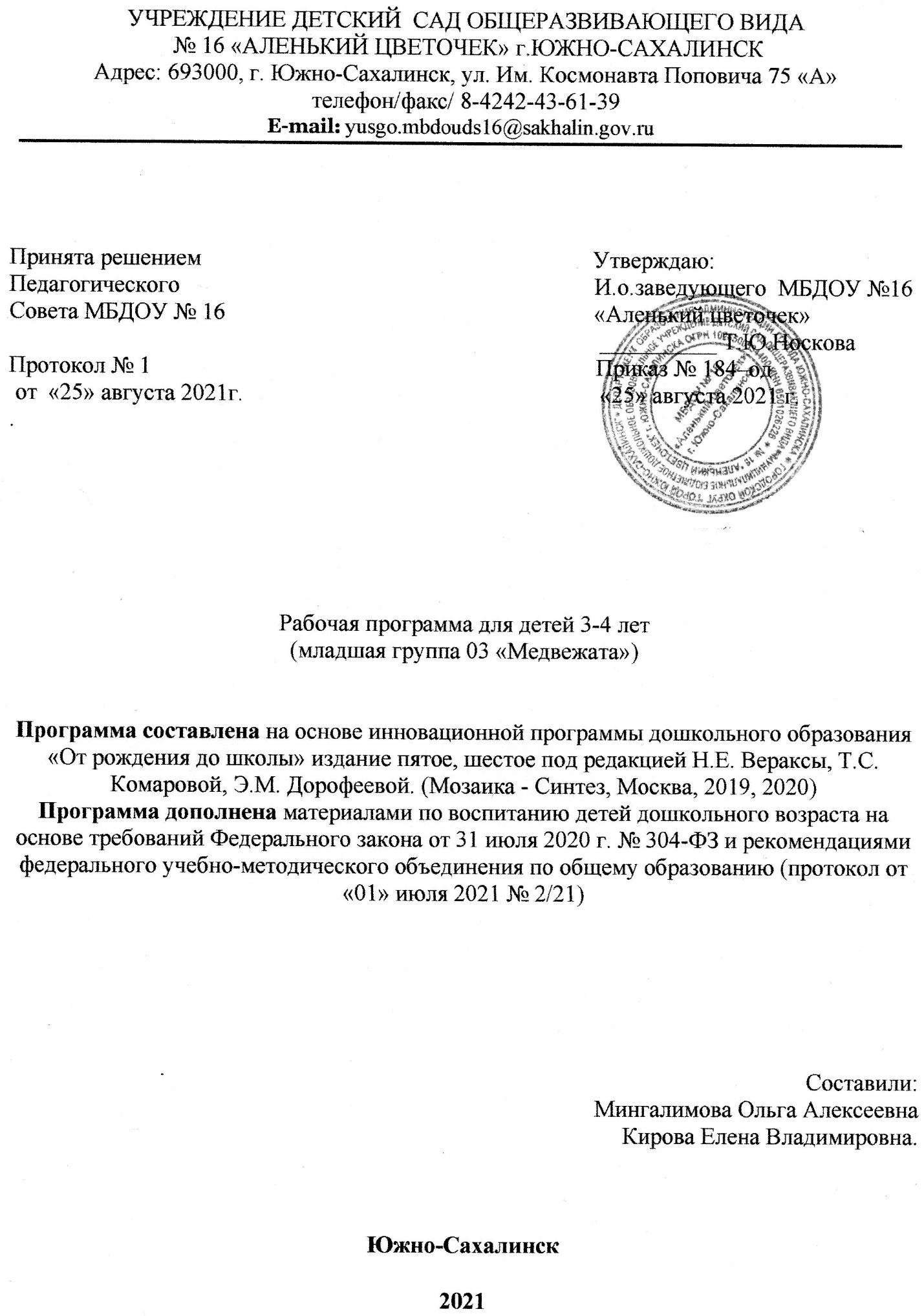 Содержание1. Целевой раздел ……………………………………………………………………….…….31.1 Пояснительная записка…………………………………………………………………….32. Содержательный раздел…………………………………………………………………...72.1 Воспитание………………………………………………………………………………….72.2 Примерный образец работы педагога (воспитателя) по разделу       «Утренний круг». Ожидаемый образовательный результат………………………….…212.3 Примерный образец работы педагога (воспитателя) по разделу      «Вечерний круг». Ожидаемый образовательный результат…………………………….234. Используемая литература..………………………………………………………………..255. Рекомендуемая литература………………………………………………………………261. Целевой раздел1.1 Пояснительная запискаРабочая программа для детей 3 - 4 лет является общеразвивающей программой, составленной на основе инновационной программы дошкольного образования «От рождения до школы» под редакцией Н.Е. Вераксы, Т.С. Комаровой, Э.М. Дорофеевой (издание пятое, шестое), Мозаика - Синтез, Москва, 2019, 2020. Программа предусматривает освоение содержания инновационной программы дошкольного образования «От рождения до школы» под редакцией Н.Е. Вераксы, Т.С. Комаровой, Э.М. Дорофеевой, дополняет ее и способствует гармоничному социально-коммуникативному, познавательному, речевому, художественному, физическому развитию детей, стимулируя их познавательную мотивацию, творческий потенциал, навыки здорового образа жизни, формирует интерес и ценностное отношение к совместной образовательной деятельности.Программа составлена с учетом основных требований ФГОС ДО и его образовательных областей: «Социально-коммуникативное развитие», «Познавательное развитие», «Речевое развитие», «Художественно-эстетическое развитие», «Физическое развитие», где приоритетом является   приобретение опыта в разных видах деятельности детей. В содержании программы отражены единые принципы ФГОС ДО, которые направлены:- на сохранение уникальности и самоценности детства как важного этапа в общем развитии человека;- на уважении личности ребенка;- на построении образовательной деятельности на основе индивидуальных особенностей каждого ребенка;- на поддержку детской инициативы в различных видах деятельности;- на сотрудничество с семьей;- на приобщение детей к социокультурным нормам и правилам;- на формирование познавательных интересов и познавательных действий ребенка в различных видах деятельности;- на учет этнокультурной ситуации развития детей.Рабочая программа реализует принципы и положения инновационной программы дошкольного образования «От рождения до школы» под редакцией Н.Е. Вераксы, Т.С. Комаровой, Э.М. Дорофеевой (издание пятое, шестое):Принцип возрастного соответствияПринцип научной обоснованности и практической применимостиПринцип позитивной социализации детейПринцип индивидуализации дошкольного образованияПринцип открытости дошкольного образованияПрограмма опирается на лучшие традиции отечественного дошкольного образования, его фундаментальность: комплексное решение задач по охране жизни и укреплению здоровья детей, всестороннее воспитание и развитие, амплификацию (обогащение) развития на основе организации различных видов детской творческой деятельности.Особая роль уделяется игровой деятельности как ведущей деятельности в дошкольном детстве (А.Н. Леонтьев, А.В. Запорожец, Д.Б. Эльконин).В Программе учтены принципы Л.С. Выгодского о том, что правильно организованное обучение «ведет» за собой развитие.Программное психолого-педагогическое сопровождение основано на научной концепции В.В. Давыдова: «… воспитание и психическое развитие не могут выступать как два обособленных, независимых друг от друга процесса, но при этом воспитание служит необходимой и всеобщей формой развития ребенка».Методологическую основу рабочей программы составляют научные концепции программы «От рождения до школы». Это семь золотых принципов дошкольной педагогики:- зона ближайшего развития (Лев Семёнович Выготский);- принцип культуросообразности (Константин Дмитриевич Ушинский);- деятельностный подход (Алексей Николаевич Леонтьев);- периодизация развития (Даниил Борисович Эльконин);- амплификация детского развития (Александр Владимирович Запорожец);- развивающее обучение (Василий Васильевич Давыдов);- пространство детской реализации (Николай Евгеньевич Веракса).Методологическую  основу рабочей программы составляют педагогические  научные разработки по интеграции социально-коммуникативной, познавательной, речевой, художественно-эстетической, двигательной  деятельности с учетом личностно-ориентированного  и индивидуального подхода (В.И. Андреева, В.В. Беловой, К. Ю  Белой, В.П. Беспалько, М. А. Васильевой, Н.А. Вераксы, В.В. Гербовой, Т.С. Комаровой, Е.Е. Крашенинникова,  И.Я. Лернера, И.А. Помораевой, Л. И. Пензулаевой, Т.Ф. Саулиной, О.А. Соломенниковой, С Н. Теплюк, О.А. Шиян).        Программа разработана в соответствии с нормативными правовыми документами:- Федеральный закон от 29 декабря 2012г. № 273-ФЗ «Об образовании в Российской Федерации»; - Санитарные правила СП 2.4.3648-20 «Санитарно-эпидемиологические требования к организациям воспитания и обучения, отдыха и оздоровления детей и молодежи»; - Приказ Министерства образования и науки Российской Федерации от 17.10.2013г.  № 1155 «Об утверждении федерального государственного образовательного стандарта дошкольного образования».Программа дополнена материалами по воспитанию детей дошкольного возраста на основе требований: - Федерального закона от 31 июля 2020 г. № 304-ФЗ «О внесении изменений в Федеральный закон «Об образовании в Российской Федерации» по вопросам воспитания обучающихся» с учетом Плана мероприятий по реализации в 2021-2025 годах Стратегии развития воспитания в Российской Федерации на период до 2025 года, федерального государственного образовательного стандарта дошкольного образования;- примерной рабочей программы воспитания для образовательных организаций, реализующих образовательные программы дошкольного образования, одобренной решением федерального учебно-методического объединения по общему образованию (протокол от «01» июля 2021 № 2/21)     В связи с выходом новых законодательных документов рабочая программа дополнена разделом «Воспитание».Основополагающим компонентом программы является учет возрастных особенностей детей 3 - 4 лет. Ребенок 3 - 4 лет ориентируется на требования взрослого. Может (но не всегда) переносить эти требования в разные ситуации. Выделяет несоответствие поведения другого требованиям взрослого. Вежливо обращается к взрослым, здоровается и прощается, говорит «спасибо», «пожалуйста», в меру возможностей самостоятельно одевается, ест и т.п. По указанию взрослого убирает игрушки, доводит не очень интересное дело до конца, выполняет простейшие трудовые действия. По требованию взрослого или по просьбе сверстника может помочь последнему, пожалеть его, поделиться с ним игрушками. По требованию взрослого может сдерживать агрессивные реакции.Цель: обеспечить оптимальное сочетание классического дошкольного образования и современных образовательных технологий для успешного воспитания и развития детей раннего возраста в условиях дошкольного образовательного учреждения.Задачи:- формировать простейшие навыки самостоятельности, опрятности, аккуратности;- расширять ориентировку детей в ближайшем окружении, развивать потребность в речевом общении;- использовать окружающую обстановку и общение с ребенком для развития его восприятия, внимания, мышления, памяти;- учить действовать с игрушками, предметами ближайшего окружения в соответствии с их особенностями и назначением, развивать двигательную активность, физические качества, формировать начальные представления о здоровом образе жизни.- формировать навыки культуры поведения;- развивать эстетическое восприятие (музыка, картинки, иллюстрации);- поощрять самостоятельную деятельность детей.Рабочая программа состоит их трех разделов: целевого, содержательного и организационного. В целевом разделе отражены вопросы целеполагания, постановки задач, основные подходы и принципы личностного развития дошкольников, возрастные особенности, целевые ориентиры программы.Содержательный раздел представлен в табличном варианте, в виде годового еженедельного планирования образовательной деятельности по пяти образовательным областям, которые соответствуют стандарту. Формат изложения материала этого раздела представляет вариант нового поколения планирования рабочих программ.Новизна заключается в интеграции тем, видов, форм образовательной деятельности; включением в таблицу перспективного планирования раздела «Накопление (приобретение) опыта детьми дошкольного возраста в разных видах деятельности» инновационной программы дошкольного образования «От рождения до школы» (издание пятое, шестое) с последовательным определением того, что освоил ребенок в ходе каждого занятия, каково его индивидуальное развитие в процессе самостоятельного выполнения дидактических заданий, упражнений, игровых действий.В содержательном разделе представлен образец технологической карты с пояснениями по ее заполнению.Организационный раздел включает в себя примерную организацию образовательного процесса и методическое обеспечение образовательного процесса.Результатом реализации рабочей программы являются целевые ориентиры (по ФГОС ДО):- интерес к окружающим предметам, активные действия с предметами;- эмоциональное вовлечение в действия с игрушками и другими предметами;- овладение предметными действиями, простейшими навыками самообслуживания;- владение активной речью (просьба, вопрос);- стремление к общению со взрослыми;- проявление интереса к сверстникам и наблюдение за их действиями;- проявление интереса к стихам, песням, сказкам, рассматривание картинок;- стремление двигаться под музыку, подпевать песни;- эмоционально откликаться на произведения искусства;- развитие крупной моторики.Ожидаемые образовательные результаты (целевые ориентиры) программы «От рождения до школы» под редакцией Н.Е. Вераксы, Т. С. Комаровой, Э. М. Дорофеевой, (издание пятое, шестое, издательство Мозаика - Синтез, Москва, 2019, 2020), направленные наобеспечение единства подходов и решения задач воспитания, развития, обучения:Воспитание- формирование первичных ценностных представлений.Развитие- развитие общих способностей;- развитие специальных способностей и одаренностей. Обучение-  усвоение конкретных элементов социального опыта.2. Содержательный раздел2.1 ВоспитаниеПод воспитанием понимается «деятельность, направленная на развитие личности, создание условий для самоопределения и социализации обучающихся на основе социокультурных, духовно-нравственных ценностей и принятых в российском обществе правил и норм поведения в интересах человека, семьи, общества и государства, формирование у обучающихся чувства патриотизма, гражданственности, уважения к памяти защитников Отечества и подвигам Героев Отечества, закону и правопорядку, человеку труда и старшему поколению, взаимного уважения, бережного отношения к культурному наследию и традициям многонационального народа Российской Федерации, природе и окружающей среде»* (*п. 2 ст. 2 Федерального закона от 29 декабря 2012 г. № 273-ФЗ «Об образовании в Российской Федерации»).Основные направления воспитательной работы с детьми 3 - 4 лет (младшая группа) в условиях дошкольной образовательной организации(на основе требований Федерального закона от 31 июля 2020 г. № 304-ФЗ «О внесении изменений в Федеральный закон «Об образовании в Российской Федерации» по вопросам воспитания обучающихся» и примерной рабочей программы воспитания для образовательных организаций, реализующих образовательные программы дошкольного образования, одобренной решением федерального учебно-методического объединения по общему образованию (протокол от «01» июля 2021 № 2/21)Патриотическое направление воспитания: ценности Родины и природы.Социальное направление воспитания: ценности человека, семьи, дружбы, сотрудничества.Познавательное направление воспитания: ценность знания.Физическое и оздоровительное направления воспитания: ценность здоровья.Трудовое направление воспитания: ценность труда.Этико-эстетическое направление воспитания: ценности культуры и красоты.Целевые ориентиры воспитательной работы для детей дошкольного возрастаСодержание воспитательной работы по направлениям воспитанияПатриотическое направление воспитанияВоспитательная работа в данном направлении связана со структурой самого понятия «патриотизм» и определяется через следующие взаимосвязанные компоненты: - когнитивно-смысловой, связанный со знаниями об истории России, своего края, духовных и культурных традиций и достижений многонационального народа России; - эмоционально-ценностный, характеризующийся любовью к Родине - России, уважением к своему народу, народу России в целом;  - регуляторно-волевой, обеспечивающий укоренение знаний в духовных и культурных традициях своего народа, деятельность на основе понимания ответственности за настоящее и будущее своего народа. Разделы «Направления деятельности воспитателя» и «Содержание воспитательной работы» являются примерными, «открытыми» и предполагают дополнения, изменения, связанные с конкретными условиями работы дошкольной образовательной организации.Социальное направление воспитанияСоциальное направление воспитания дошкольника заключается в формировании ценностного отношения детей к семье, другому человеку, развитии дружелюбия, создания условий для реализации в обществе. Разделы «Направления деятельности воспитателя» и «Содержание воспитательной работы» являются примерными, «открытыми» и предполагают дополнения, изменения, связанные с конкретными условиями работы дошкольной образовательной организации.Познавательное направление воспитанияЗначимым для воспитания ребенка является формирование целостной картины мира, в которой интегрировано ценностное, эмоционально окрашенное отношение к миру, людям, природе, деятельности человека. Разделы «Направления деятельности воспитателя» и «Содержание воспитательной работы» являются примерными, «открытыми» и предполагают дополнения, изменения, связанные с конкретными условиями работы дошкольной образовательной организации.Физическое и оздоровительное направления воспитанияФизическое и оздоровительное направления воспитания нацелены на формирование навыков здорового образа жизни.  Безопасность жизнедеятельности - главное условие воспитания. Разделы «Направления деятельности воспитателя» и «Содержание воспитательной работы» являются примерными, «открытыми» и предполагают дополнения, изменения, связанные с конкретными условиями работы дошкольной образовательной организации.Трудовое направление воспитанияС дошкольного возраста каждый ребенок обязательно должен принимать участие в труде, и те несложные обязанности, которые он выполняет в детском саду и в семье, должны стать повседневными. Только при этом условии труд оказывает на детей определенное воспитательное воздействие и подготавливает их к осознанию его нравственной стороны. Разделы «Направления деятельности воспитателя» и «Содержание воспитательной работы» являются примерными, «открытыми» и предполагают дополнения, изменения, связанные с конкретными условиями работы дошкольной образовательной организации.Этико-эстетическое направление воспитанияКультура поведения в своей основе имеет глубоко социальное нравственное чувство - уважение к человеку, к законам человеческого общества. Культура отношений является делом не столько личным, сколько общественным. Конкретные представления о культуре поведения усваиваются ребенком вместе с опытом поведения, с накоплением нравственных представлений. Эстетическое воспитание через обогащение чувственного опыта и развитие эмоциональной сферы личности влияет на становление нравственной и духовной составляющей внутреннего мира ребенка. Разделы «Направления деятельности воспитателя» и «Содержание воспитательной работы» являются примерными, «открытыми» и предполагают дополнения, изменения, связанные с конкретными условиями работы дошкольной образовательной организации.2.2 Примерный образец работы педагога (воспитателя) по разделу «Утренний круг»(материал составлен с учетом рекомендаций инновационной программы «От рождения до школы» издание пятое, шестое)Ожидаемый образовательный результат2.3 Примерный образец работы педагога (воспитателя) по разделу «Вечерний круг»(материал составлен с учетом рекомендаций инновационной программы «От рождения до школы», издание пятое, шестое)Ожидаемый образовательный результат4. Используемая литератураИнновационная программа дошкольного образования «От рождения до школы» издание шестое (дополненное), под редакцией Н.Е. Вераксы, Т.С. Комаровой, Э.М. Дорофеевой. Мозаика - Синтез, Москва, 2020Инновационная программа дошкольного образования «От рождения до школы» издание пятое, под редакцией Н.Е. Вераксы, Т.С. Комаровой, Э.М. Дорофеевой. Мозаика - Синтез, Москва, 2019Основная образовательная программа дошкольного образования «От рождения до школы», издание четвертое, под редакцией Н.Е. Вераксы, Т.С. Комаровой, М.А. Васильевой. Мозаика - Синтез, Москва, 2014Абрамова Л.В., Слепцова И. Ф, Социально – коммуникативное развитие дошкольников.  Мозаика - Синтез; Москва; 2019Гербова В.В. Развитие речи в детском саду.  Конспекты и сценарии занятий. Учебно - методический комплект к программе «От рождения до школы» Мозаика - Синтез, Москва, 2019В. В. Гербова «Развитие речи в детском саду», «Приобщение детей к художественной литературе» М.: Мозаика-Синтез, 2015Губанова Н.Ф. Игровая деятельность в детском саду (2 - 7 лет), Мозаика - Синтез; Москва; 2008Зацепина М. Б., Лямина Г. М., Теплюк С.М. Дети раннего возраста в детском саду. Мозаика - Синтез; Москва; 2010Примерное комплексно - тематическое планирование к программе «От рождения до школы». Младшая группа (3 - 4 года), сост. В.А. ВилоноваКолдина Д. Н. «Лепка и рисование с детьми» ранний возраст. Мозаика - Синтез; Москва; 2013Радынова О.П., Комиссарова Л.Н. Теория и методика музыкального воспитания детей дошкольного возраста. - Дубна, 2011Степаненкова Э.Я. Сборник подвижных игр для занятий с детьми 2 - 7 лет Мозаика - Синтез; Москва; 2017Теплюк С.М.  Актуальные проблемы развития и воспитания детей от рождения до трех лет.  Мозаика - Синтез; Москва; 2010Хрестоматия для чтения детям в детском саду и дома: 3 - 4 года. Мозаика - Синтез; Москва; 20165. Рекомендуемая литератураАвдеева, Н. Н. Безопасность: учеб. пособие по основам безопасности жизнедеятельности детей старшего дошкольного возраста / Н. Н. Авдеева, О. Л. Князева, Р. Б. Стеркина. - М: 000 «Издательство АСТ-ЛТД», 1997.Агафонова, К. В. Дети и дорожное движение / К. В. Агафонова. - М.: Просвещение, 1978.Арапова-Пискарева, Н. А.  Формирование элементарных математических представлений в детском саду. Программа и методические рекомендации / Н. А. Арапова-Пискарева. - М.: Мозаика-Синтез, 2006.Богуславская, 3. М.  Развивающие игры для детей младшего дошкольного возраста / 3. М. Богуславская, Е. О. Смирнова. - М.: Просвещение, 1991.Венгер, Л. А. Воспитание сенсорной культуры от рождения до 6 лет / Л. А. Венгер, Э. Г. Пилюгина, Н. Б. Венгер. - М.: Просвещение, 1988.Галанова, Т. В. Развивающие игры с малышами до 3 лет / Т. В. Галанова. - Ярославль: Академия развития, 2007.Гербова, В. В. Занятия по развитию речи во второй младшей группе детского сада. Планы занятий / В. В. Гербова. - М.: Мозаика-Синтез, 2007.Губанова, Н. Ф. Развитие игровой деятельности. Система работы во второй младшей группе детского сада / Н. Ф. Губанова. - М.: Мозаика-Синтез, 2008.Добрушин, А. Д. Как беречь детей / А. Д. Добрушин. - Таллин: Валгус, 1976.Дорохов, А. А. Зеленый, желтый, красный / А. А. Дорохов. - М.: Детская литература, 1975.Дошкольное воспитание: журн. - 1990. № 8; 1991. - № 2, 7.Душное, А. С. Моя улица / А. С. Душнов. - М.: ДОСААФ, 1981.Дыбина, О. Б. Ребенок и окружающий мир. Программа и методические рекомендации / О. Б. Дыбина. - М.: Мозаика-Синтез, 2008.Ерофеева, Т. И. Математика для дошкольников: кн. для воспитателя детского сада /Т. И. Ерофеева, Л. Н. Павлова, В. П. Новикова. - М.: Просвещение, 1993.Зацепина, М. Б. Музыкальное воспитание в детском саду. Программа и методические рекомендации / М. Б. Зацепина. - М.: Мозаика-Синтез, 2008.Карпухина, Н. А. Конспекты занятий во второй младшей группе детского сада. Знакомство дошкольников с окружающим миром. Физическая культура. Утренняя гимнастика: практич. пособие для воспитателей и методистов ДОУ / Н. А. Карпухина. - Воронеж: ЧП Лакоценин С. С, 2008.Кириллова, О. С. Красный - стой, зеленый - можно. Желтый светит - осторожно: для воспитателей дошкольных учреждений, учителей начальных классов / О. С. Кириллова, Б. П. Гучков. - Волгоград: Семь ветров, 1995.Клименко, В. Р. Обучайте дошкольников правилам движения / В. Р. Клименко. - М.: Просвещение, 1973.Клочанов, Н. Н. Дорога, ребенок, безопасность: метод, пособие по правилам дорожного движения для воспитателей / Н. Н. Клочанов. - Ростов н/Д.: Феникс, 2004.Комарова, Т. С. Занятия по изобразительной деятельности во второй младшей группе детского сада: конспекты занятий / Т. С. Комарова. - М.: Мозаика-Синтез, 2007.Комарова, Т. С. Изобразительная деятельность в детском саду. Программа и методические рекомендации / Т. С. Комарова. - М.: Мозаика-Синтез, 2005.Кривич, М. Школа пешехода / М. Кривич, О. Ольгин. - М.: Малыш, 1984.Маландин, Н. Г. Внимание - дети / Н. Г. Маландин. - М.: Педагогика, 1975.Методические рекомендации к Программе воспитания и обучения в детском саду / под ред. М. А. Васильевой, В. В. Гербовой, Т. С. Комаровой. - М.: Издательский дом «Воспитание дошкольника», 2005.От рождения до школы. Примерная основная общеобразовательная программа дошкольного образования / под ред. Н. Е. Вераксы, Т. С. Комаровой, М. А. Васильевой. – М.: Мозаика-Синтез, 2014.Работа с детьми в дошкольных учреждениях по обучению их правилам дорожного движения: метод, разработки / сост. О. Ю. Грёзина, С. А. Пятаева. - Волгоград: Перемена, 1998.Соломенникова, О. А. Занятия по формированию элементарных экологических представлений в первой младшей группе детского сада: конспекты занятий / О. А. Соломенникова. - М.: Мозаика-Синтез, 2008.Соломенникова, О. А. Экологическое воспитание в детском саду: программа и методические рекомендации / О. А. Соломенникова. - М.: Мозаика-Синтез, 2005.Степаненкова, Э. Я. Дошкольникам - о правилах дорожного движения: пособие для воспитателей детского сада / Э. Я. Степаненкова, Н. Ф. Филенко. - М.: Просвещение, 1979.Теплюк, С. К Занятия на прогулке с малышами: пособие для педагогов дошкольных учреждений. Для работы с детьми 2-4 лет / С. Н. Теплюк. - М.: Мозаика-Синтез, 2008.Направления воспитанияЦенностиПоказателиПатриотическоеРодина, природаРебенок, любящий свою малую родину и имеющий представление о своей стране, испытывающий чувство привязанности к родному дому, семье, близким людям.СоциальноеЧеловек, семья, дружба, сотрудничествоРебенок, различающий основные проявления добра и зла, принимающий и уважающий ценности семьи и общества, правдивый, искренний, способный к сочувствию и заботе, к нравственному поступку, проявляющий задатки чувства долга: ответственность за свои действия и поведение; принимающий и уважающий различия между людьми. Ребенок, осваивающий основы речевой культуры. Дружелюбный и доброжелательный, умеющий слушать и слышать собеседника, способный взаимодействовать со взрослыми и сверстниками на основе общих интересов и дел.Познавательное ЗнанияЛюбознательный, наблюдательный, испытывающий потребность в самовыражении, в том числе творческом. Ребенок, проявляющий активность, самостоятельность, инициативу в познавательной, игровой, коммуникативной и продуктивной видах деятельности и в самообслуживании, обладающий первичной картиной мира на основе традиционных ценностей российского общества.Физическое и оздоровительноеЗдоровьеРебенок, владеющий основными навыками личной и общественной гигиены, стремящийся соблюдать правила безопасного поведения в быту, социуме (в том числе в цифровой среде), природе.ТрудовоеТрудРебенок, понимающий ценность труда в семье и в обществе на основе уважения к людям труда, результатам их деятельности, проявляющий трудолюбие при выполнении поручений и в самостоятельной деятельности.Этико-эстетическоеКультура и красотаРебенок, способный воспринимать и чувствовать прекрасное в быту, природе, поступках, искусстве, стремящийся к отображению прекрасного в продуктивных видах деятельности, обладающий зачатками художественно-эстетического вкуса.Цель.Задачи.Направления деятельности воспитателяСодержание воспитательной работыОжидаемый воспитательный результатЦель: создание условий для воспитания нравственных качеств в процессе ознакомления детей с малой родиной, своей страной, семьей, природой.Задача: обеспечить условия для воспитания нравственных качеств в процессе ознакомления детей с малой родиной, своей страной, семьей, природой.1. Организация воспитательной работы по формированию любви к родному краю, родной природе, семье, культурному наследию своего народа.«Моя семья» (см. раздел программы «Социально - коммуникативное развитие»);«Красота природы родного края» (см. раздел программы «Социально - коммуникативное развитие»);Чтение художественной литературы: сказки о добре и зле, культурных привычках (см. раздел программы «Окружающий мир»).«Разноцветные матрешки». Рисование (культурное наследие своего народа), (см. раздел программы «Изобразительная деятельность).Освоение детьми норм и правил поведения в обществе, семье, природе.Цель: создание условий для воспитания нравственных качеств в процессе ознакомления детей с малой родиной, своей страной, семьей, природой.Задача: обеспечить условия для воспитания нравственных качеств в процессе ознакомления детей с малой родиной, своей страной, семьей, природой.2. Организация детско - родительских проектов, направленных на приобщение детей к российским общенациональным традициям.Совместные действия с родителями и воспитателями по оформлению фотоколлажа «Мой город».Совместные действия детей и воспитателя по изготовлению фотоколлажа (газеты) «Мы гордимся нашими мужчинами».Задания: подобрать эскизы   оформления открыток, группы и участка к празднику «Защитники Отечества» (см. раздел программы «Социально - коммуникативное развитие»).Беседа - рассуждение «Если никто не захочет защищать Отечество?» (см. раздел программы «Социально - коммуникативное развитие»).Ознакомление детей с духовными и культурными традициями своего народа.Цель: создание условий для воспитания нравственных качеств в процессе ознакомления детей с малой родиной, своей страной, семьей, природой.Задача: обеспечить условия для воспитания нравственных качеств в процессе ознакомления детей с малой родиной, своей страной, семьей, природой.3. Организация воспитательной работы по формированию бережного отношения к природе.Природное окружение (см. раздел «Ознакомление с окружающим миром» инновационной программы «От рождения до школы»).Моделирование правил поведения в природе (см. раздел программы «Социально - коммуникативное развитие»);Ознакомление детей с понятиями Родина, природа.Цель.Задачи.Направления деятельности воспитателяСодержание воспитательной работыОжидаемый воспитательный результатЦель: создание условий для формирования ценностного отношения к семье, человеку, дружбе.Задача: обеспечить построение воспитательного процесса для формирования ценностно-смыслового отношения ребенка к социальному окружению.1. Организация сюжетно - ролевых игр по воспитанию нравственных качеств (заботы, милосердия, эмпатии (сопереживания), умения договариваться, соблюдать правила).Сюжетно - ролевые игры: «Семья», «Детский сад» (мамы привели детей в детский сад), «Кукла заболела», «Кто о нас заботится» и другие. (см. раздел программы «Социально - коммуникативное развитие»);Проявление нравственных качеств (правдивый, искренний, способный к сочувствию и заботе).Цель: создание условий для формирования ценностного отношения к семье, человеку, дружбе.Задача: обеспечить построение воспитательного процесса для формирования ценностно-смыслового отношения ребенка к социальному окружению.2. Организация игр на воспитание навыков поведения в обществе.Речевые игры: «Вежливые слова», «Назови ласково», «Спасибо, Маша», «Оцени поступок», «Я умею уступать» (речевые игры для детей 3 - 4 лет, интернет - ресурс);Игры: «Похвалите себя», «Место за столом», «Назови добрых героев сказок», «Добрые поступки» (Ульева Е.  «100 увлекательных игр для уверенности в себе, хороших манер»).Решение проблемных ситуаций: «Ссора», «Мальчик обидел девочку», «Забрал игрушку», «Я не умею…», «Мне больно…», «Не получилось». (см. раздел программы «Социально - коммуникативное развитие»);Чтение   рассказов и стихотворений М. Ивенсен «Кто поможет?», З. Александровой «Катя в яслях». (см. раздел программы «Социально - коммуникативное развитие»);Разучивание стихотворений о детях, о детском саде, интересных делах, взаимоотношениях, о людях разных профессий.Освоение основы речевой культуры.Способность к взаимодействию со взрослыми и сверстниками на основе общих интересов и дел.Цель: создание условий для формирования ценностного отношения к семье, человеку, дружбе.Задача: обеспечить построение воспитательного процесса для формирования ценностно-смыслового отношения ребенка к социальному окружению.3. Планирование и проведение ежедневных игровых ситуаций, предполагающих анализ   своих поступков и поступков других детей.Создание доброжелательного психологического климата в группе.Обсуждение поступков детей, литературных и мультипликационных героев по отношению друг к другу.Овладение понятиями проявления добра и зла.Освоение правил элементарной вежливости.Цель.Задачи.Направления деятельности воспитателяСодержание воспитательной работыОжидаемый воспитательный результатЦель: создание условий для формирования ценности познания.Задача: обеспечить построение воспитательного процесса для развития детских познавательных интересов, познавательной мотивации, познавательных действий.1. Организация насыщенной и структурированной образовательной среды.Создание «Центров активности» (Центр науки и естествознания, центр конструирования, центр песка и воды; см. «Примерный перечень центров активности инновационной программы «От рождения до школы», стр.48).Эмоционально - комфортное состояние детей при выполнении творческих заданий.Цель: создание условий для формирования ценности познания.Задача: обеспечить построение воспитательного процесса для развития детских познавательных интересов, познавательной мотивации, познавательных действий.2. Организация совместной деятельности с детьми на основе наблюдения, сравнения, проведения опытов (экспериментирования).Наблюдения за сезонными изменениями в природе.Циклические наблюдения за деревьями, птицами.Экспериментирование с водой «Как сделать мыльную пену?».Игра - эксперимент в мокрой и сухой зоне «Где ладошкам хорошо», «Можно ли менять форму камня и глины», «Каждому камешку свой домик». (см. раздел программы «Социально - коммуникативное развитие»).Формирование опыта познавательной инициативы.Цель: создание условий для формирования ценности познания.Задача: обеспечить построение воспитательного процесса для развития детских познавательных интересов, познавательной мотивации, познавательных действий.3. Организация походов и экскурсий, чтения и просмотра иллюстраций книг.Экскурсии по территории детского сада (сезонные изменения в природе, кому нужна помощь).Экскурсии в сквер и парк, по детскому саду (в музыкальный и спортивный залы, в методический кабинет, в библиотеку, изостудию). (см. раздел программы «Социально - коммуникативное развитие»);Чтение художественной литературы: «Петушок с семьей» К. Ушинский, «Про друзей» Г. Цыферов, «Что такое хорошо и что такое плохо» В. Маяковский (см. инновационную программу «От рождения до школы», раздел «Приобщение к художественной литературе»).Проявление любознательности, наблюдательности.Цель: создание условий для формирования ценности познания.Задача: обеспечить построение воспитательного процесса для развития детских познавательных интересов, познавательной мотивации, познавательных действий.4. Организация конструкторской и продуктивной творческой деятельностиКонструирование«Дорожка для пешеходов», «Дорога для транспорта».Конструирование квадратных и треугольных фигур (дом, крыша).Лего - конструирование.(см. раздел программы «Познавательное развитие»).Освоение навыка познавательных действий.Цель.Задачи.Направления деятельности воспитателяСодержание воспитательной работыОжидаемый воспитательный результатЦель: создание условий для физического воспитания и развития детей 3 - 4 лет в процессе ежедневной двигательной деятельности.Задача: обеспечить построение воспитательно - образовательного процесса по физическому воспитанию и развитию детей 3 - 4 лет в процессе двигательной деятельности.1. Организация работы по физическому воспитанию детей 3 - 4 лет с учетом обновления и пополнения развивающей предметно - пространственной средыОрганизация работы по физическому воспитанию детей 3 - 4 лет с учетом обновления и пополнения развивающей предметно - пространственной средыРеализация ребенком собственных идей, замыслов, переживаний в процессе освоения предметно - пространственной среды.Эмоционально - комфортное состояние детей. Цель: создание условий для физического воспитания и развития детей 3 - 4 лет в процессе ежедневной двигательной деятельности.Задача: обеспечить построение воспитательно - образовательного процесса по физическому воспитанию и развитию детей 3 - 4 лет в процессе двигательной деятельности.2. Организация и проведение подвижных игр.Проведение подвижных игр: «Через ручеек по мостику», «Пройди и не сбей», «Пробеги, не задень», «Лохматый пес», «Поезд», «Шагай через кочки», «Бегом по горке» и другие (см. раздел программы «Физическое развитие»).Освоение детьми простейших правил поведения в подвижных играх.Цель: создание условий для физического воспитания и развития детей 3 - 4 лет в процессе ежедневной двигательной деятельности.Задача: обеспечить построение воспитательно - образовательного процесса по физическому воспитанию и развитию детей 3 - 4 лет в процессе двигательной деятельности.3. Организация и проведение спортивных игр.Проведение спортивных игр и упражнений«Катание на санках», «Скольжение», «Ходьба на лыжах», «Катание на велосипеде», «Плавание и элементы гидроаэробики» (см. инновационную программу «От рождения до школы», раздел «Спортивные игры и упражнения»).Освоение детьми простейших правил поведения в спортивных играх.Цель: создание условий для физического воспитания и развития детей 3 - 4 лет в процессе ежедневной двигательной деятельности.Задача: обеспечить построение воспитательно - образовательного процесса по физическому воспитанию и развитию детей 3 - 4 лет в процессе двигательной деятельности.4. Организация и проведение народных игр.Проведение народных игр: «Ручеёк», «Капуста», «Лошадки», «Два Мороза», «Бубенцы».Освоение детьми простейших правил поведения в народных играх.Цель: создание условий для физического воспитания и развития детей 3 - 4 лет в процессе ежедневной двигательной деятельности.Задача: обеспечить построение воспитательно - образовательного процесса по физическому воспитанию и развитию детей 3 - 4 лет в процессе двигательной деятельности.5. Ознакомление родителей с содержанием воспитательной и физкультурно-оздоровительной работы в группе.Беседы, сообщения о формировании начальных представлений и здоровом образе жизни детей группы, физическом развитии в процессе двигательной деятельности.Обеспечение единства подходов в вопросах охраны и укрепления здоровья детей.Цель: создание условий для физического воспитания и развития детей 3 - 4 лет в процессе ежедневной двигательной деятельности.Задача: обеспечить построение воспитательно - образовательного процесса по физическому воспитанию и развитию детей 3 - 4 лет в процессе двигательной деятельности.6. Привлечение родителей к участию в спортивно - игровых праздниках.Проведение семейно- группового праздника «Подвижные народные игры».Проведение совместной с родителями эстафеты с играми «Пройди и не сбей», «Пробеги, не задень», «Шагай через кочки», «Бегом по горке».Успешное взаимодействие с родителями по вопросам физического воспитания и развития детей.Цель.Задачи.Направления деятельности воспитателяСодержание воспитательной работыОжидаемый воспитательный результатЦель: создание условий для воспитания ценностного отношения к труду.Задача: обеспечить построение воспитательного процесса для формирования навыков, необходимых для трудовой деятельности детей.1. Организация воспитательной работы по формированию навыков, необходимых для трудовой деятельности детей.Выполнение культурно - гигиенических процедур (воспитание навыка самообслуживания, ежедневно). Выполнение индивидуальных поручений, дежурство (бытовой труд).Коллективная трудовая деятельность по изготовлению поделок для выставки «Что нам осень принесла?».Совместные трудовые действия со взрослыми по подготовке игрового материала для игр, атрибутов для театрализованной деятельности, по сбору коллекций. Труд на участке (см. «Ежедневное планирование», прогулка).Проявление ребенком трудолюбия при выполнении поручений и в самостоятельной деятельности.Цель: создание условий для воспитания ценностного отношения к труду.Задача: обеспечить построение воспитательного процесса для формирования навыков, необходимых для трудовой деятельности детей.2. Организация воспитательной работы по формированию навыков трудового усилия.Совместные действия мальчиков и девочек по наведению порядка в игровых местах (ежедневно).Уборка спортивного инвентаря после занятий по физической культуре (см. раздел программы «Физическое развитие»).Понимание детьми ценности труда в семье и в обществе на основе уважения к людям труда, результатам их деятельности.Цель: создание условий для воспитания ценностного отношения к труду.Задача: обеспечить построение воспитательного процесса для формирования навыков, необходимых для трудовой деятельности детей.3. Организация воспитательной работы по формированию стремления к ежедневной полезной трудовой деятельности.Собственным примером трудолюбия и занятости создавать у детей соответствующее настроение, формировать стремление к полезной деятельности (ежедневно).Формирование стремления к полезной ежедневной деятельности.Цель.Задачи.Направления деятельности воспитателяСодержание воспитательной работыОжидаемый воспитательный результатЦель: создание условий для обогащения чувственного опыта и развития эмоциональной сферы личности ребенка в процессе художественно - творческой и продуктивной деятельности.Задача: обеспечить построение воспитательного процесса для воспитания культуры общения, поведения, этических представлений в процессе художественно - творческой и продуктивной деятельности.1. Создание эстетической развивающей среды.Создание «Центров активности» (Литературный центр, Центр сюжетно - ролевой игры, и другие, см. «Примерный перечень центров активности инновационной программы «От рождения до школы», стр.48).Эмоционально - комфортное состояние детей при выполнении творческих заданий.Цель: создание условий для обогащения чувственного опыта и развития эмоциональной сферы личности ребенка в процессе художественно - творческой и продуктивной деятельности.Задача: обеспечить построение воспитательного процесса для воспитания культуры общения, поведения, этических представлений в процессе художественно - творческой и продуктивной деятельности.2. Организация воспитательной работы по формированию навыков культуры общения, поведения, этических представлений.Игры и игровые ситуации по формированию навыков культуры общения, поведения, этических представлений: «Кто я?», «Дорогие мне люди», «Мой самый радостный день», «Мои ошибки», «Кто мне очень нравится?» (Ульева Е.  «100 увлекательных игр для хороших манер»).Формирование навыков культуры общения.Цель: создание условий для обогащения чувственного опыта и развития эмоциональной сферы личности ребенка в процессе художественно - творческой и продуктивной деятельности.Задача: обеспечить построение воспитательного процесса для воспитания культуры общения, поведения, этических представлений в процессе художественно - творческой и продуктивной деятельности.3. Организация выставок, концертов, детских развлечений, праздников.Выставки детских работ по рисованию, лепке - ежемесячно (см. раздел программы «Художественно - эстетическое развитие»).Спортивные развлечения «Зимние радости», «Веселые старты» и др. (см. раздел программы «Физическое развитие»).Новогодний праздник, праздник «9 Мая - День Победы».Развлечение «Говорим правильно, поем и танцуем красиво» (см. раздел программы «Речевое развитие»).Способность ребенка воспринимать и чувствовать красоту быта, природы, искусстваЦель: создание условий для обогащения чувственного опыта и развития эмоциональной сферы личности ребенка в процессе художественно - творческой и продуктивной деятельности.Задача: обеспечить построение воспитательного процесса для воспитания культуры общения, поведения, этических представлений в процессе художественно - творческой и продуктивной деятельности.4. Организация художественно-творческой деятельности самих детей.Выполнение творческих заданий по собственному замыслу (конструирование, рисование, лепка, музыкально - игровое творчество).Проявление задатков художественно-эстетического вкуса.Деятельность педагога (воспитателя)Примерное ежедневное содержание «утреннего круга»1. Постановка задач, ежедневное планирование совместных дел - организация детей для обсуждения планов совместных дел;- обсуждение событий, мероприятий дня;- обсуждение «мирных» и «научных» проблем;- обсуждение правил поведения 2. Информирование- сообщение интересной и полезной информации (новые игрушки, книги, день рождения детей)3. Педагогическая установка по решению проблемной ситуации дня- обсуждение «проблемной ситуации» (в соответствии с образовательными задачами Программы)4. Примерное планирование дискуссии в формате развивающего диалога- организация и проведение дискуссии в формате развивающего диалога- «открытые» вопросы без готовых ответов- подведение детей к самостоятельному рассуждению5. Планирование работы по устойчивому формированию детского сообщества- организация атмосферы дружелюбия, внимания друг к другу в процессе игровой, образовательной деятельности6. Планирование педагогических действий по элементарным навыкам общения- учить детей культуре диалога (не перебивать друг друга, слушать друг друга, уважать чужое мнение)7.  Планирование педагогических действий по поддержке детской инициативы (равноправие и инициатива)- создание условий для поддержки детской инициативы при равных возможностях для самореализации (и тихим, и бойким, и лидерам, и скромным)Основные направления развития ребенкаОжидаемый образовательный результат1. Коммуникативное развитие- развитие навыков общения, умение доброжелательно взаимодействовать со сверстниками, готовность к совместной деятельности, умение вести диалог (слушать собеседника, аргументированно высказывать своё мнение)2. Когнитивное развитие- развитие познавательного интереса, умения формулировать свою мысль, ставить задачи, искать пути решения3. Регуляторное развитие- развитие умения соблюдать установленные нормы и правила, подчинять свои интересы интересам сообщества, планировать свою и совместную деятельность4. Навыки, умения, знания- ознакомление с окружающим миром, развитие речи5. Развитие детского сообщества- воспитание взаимной симпатии, дружелюбного отношения детей друг к другу6. Обеспечение эмоционального комфорта  - создание положительного настроя на день, положительного отношения к детскому садуЗадачи педагогаПримерное ежедневное содержание «вечернего круга»1. Рефлексия- вспомнить с детьми прошедший день, всё самое интересное для формирования у детей положительного отношения друг к другу и к детскому саду2. Обсуждение проблем- обсудить проблемные ситуации, если в течении дня они возникали, подвести детей к самостоятельному разрешению и урегулированию проблемы- организовать обсуждение планов реализации совместных дел, событий3. Развивающий диалог- предложить для обсуждения проблемную ситуацию, интересную детям, в соответствии с образовательными задачами Программы4. Детское сообщество- учить детей быть внимательными друг к другу, поддерживать атмосферу дружелюбия, создавать положительный эмоциональный настрой5. Навыки общения- учить детей культуре диалога (говорить по очереди, не перебивать, слушать друг друга, уважать чужое мнение)Основные направления развития ребенкаОжидаемый образовательный результат1. Коммуникативное развитие- развитие навыков общения, умение доброжелательно взаимодействовать со сверстниками, готовность к совместной деятельности2. Когнитивное развитие- развитие познавательного интереса, умения формулировать свою мысль, ставить задачи, искать пути решения3. Регуляторное развитие- развитие умения соблюдать установленные нормы и правила, подчинять свои интересы интересам сообщества, планировать свою и совместную деятельность4. Навыки, умения, знания- ознакомление с окружающим миром, развитие речи5. Развитие детского сообщества- воспитание взаимной симпатии, дружелюбного отношения детей друг к другу.6. Обеспечение эмоционального комфорта- создание хорошего настроения, формирование у детей желания прийти в детский сад на следующий день.